Załącznik nr 1 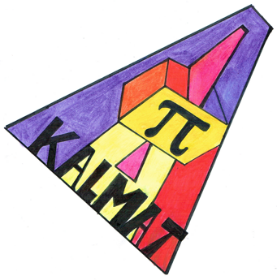 Pieczęć Szkoły Zgłoszenie udziału Szkoływ WARSZAWSKIM KONKURSIE MATEMATYCZNYMKALMATdla uczniów kl. IV–VIII szkół podstawowych m.st. Warszawy w roku szkolnym 2023/2024WSZYSTKIE INFORMACJE PROSIMY WYPEŁNIĆ PISMEM DRUKOWANYM LUB KOMPUTEROWO I PRZESŁAĆ NA ADRES:kalmatkonkurs.sp84@eduwarszawa.pl1. Dane szkoły: Nazwa Szkoły: ....................................................................................................................... Ulica, nr: ................................................................................................................................ Kod pocztowy: .................................... Miejscowość: ............................................................... Tel:  ……........................................................................................................................ E-mail szkoły: ........................................................................................................................2. Szkolny Koordynator Konkursu (osoba upoważniona z danej szkoły do kontaktu 
z Koordynatorem Konkursu z ramienia SP nr 84): Imię i nazwisko Szkolnego Koordynatora:  ............................................................................Adres mailowy Szkolnego Koordynatora: …………………………………………………Miejscowość, data                                                    Pieczęć i podpis Dyrektora Szkoły 